واحدهای پژوهشی در مقطع کارشناسی ارشدبه استناد مصوبه شماره ..................... مورخ .......................  بند ..................... شوراي آموزشي دانشگاه /به استناد مصوبه شماره ..................... مورخ .......................  بند ..................... شوراي تحصيلات تكميلي دانشگاه  سقف حق التدريس نامبرده در نيمسال اول / دوم........................،                                واحد معادل پژوهشی تصويب گرديد .تعداد واحد مشمول حق التدريس امضاء عضو تیم راهبری پایان نامه		 مدير گروه 	رئيس دانشکده 		مدیر آموزشی دانشگاه 		معاون آموزشي دانشگاهماده  ( 1 ) -  زمان اجراي اين قرارداد از تاريخ ....................... لغايت .................... براي مدت.................... نيمسال مي باشد .ماده (2 ) -  ميزان حق التدريس در دانشگاهها براي واحدهای پایان نامه/رساله مطابق با آئين نامه هاي وزارت علوم تحقيقات و فناوري و همچنين مصوبات هيات               امناي دانشگاه ههاي منطقه مي باشد كه در مقابل گواهي انجام كار از طرف واحد مربوطه از محل اعتبارات دانشكده قابل پرداخت است .  تبصره : پرداخت كامل حق التدريس منوط به نظارت کامل، اجرای وظایف محوله و حضور در جلسه دفاع  مي باشد .ماده ( 3 ) -  تعهدات عضو تیم راهبری :  خانم / آقاي .................... بموجب اين قرارداد موظف است به عنوان عضو تیم راهبری پایان نامه/ رساله بر روند پیشرفت پروژه نظارت نماید. استاد مشاور به عنوان ناظر بر فرایند اجرای پژوهش در مواردی که استاد راهنما تشخیص دهد، دیدگاه های مشورتی خود را در اختیار اســتاد راهنما و دانشــجو قرارمی دهد. اما معمولا تصمیم گیرندۀ اصلی در هدایت پایان نامه، اســتاد راهنماســت و استاد مشاور بیشتر دربارۀ کلیات موضوع، روش تحقیق و چگونگی مرور منابع یا موارد مشابه دیدگاههای خود را ارائه می دهد.  تیم راهبری باید توجه داشته باشند که متن پایان نامه یا رساله مدتی قبل از تاریخ دفاع برای داوران ارسال می شود تا آنان وقت کافی برای مطالعه آن داشــته باشــند.عضو تیم راهبری نمي تواند تعهدات محوله را به صورت كلي يا جزيي به غير واگذار نمايد .عضو تیم راهبری باید ضمن در دسترس بودن برای دانشجو از طرق مناسب، در چارچوب مقررات و آئین نامه  وظایف محوله را به انجام رساند.ماده (4 ) -   عضویت در تیم راهبری در موسسه طبق  اين  قرارداد جنبه موقت داشته  و  در  هيچ مورد  نمي تواند  مبناي استخدام يا تبديل وضع مدرس بصورت عضو هيات علمي موسسه قرار گيرد و تدريس طبق اين قرارداد مويد هيچگونه سمت رسمي دانشگاهي  نمي باشد .ماده ( 5 ) -  موسسه مي تواند در صورتي كه صلاح بداند اين قرارداد را با اطلاع قبلي يك ماهه فسخ نمايد .ماده (6 ) -  در صورتي كه عضو تیم راهبری قرارداد را بدون رعايت   ماده 5  فسخ نمايد و يا بدون عذر موجه وظایف محول را به انجام نرساند و یا از حضور در جلسه نهایی دفاع استنكاف نمايد ، ضمن عقد خارج لازم متعهد و ملزم مي شود دو برابر وجوهي را كه به موجب اين قرارداد دريافت داشته است به دانشگاه مسترد دارد .تبصره :  تشخيص عذر موجه به عهده دانشگاه مي باشد .        امضاء مدرس		 مدير گروه 	رئيس دانشکده 		مدیر آموزشی دانشگاه 		معاون آموزشي دانشگاهفرم قرارداد حق التدريس واحدهای پژوهشی براي عضو تیم راهبری خارج از دانشگاه مراغه( اعضاي هيات علمي شاغل و بازنشسته ساير دانشگاهها ، دانشجويان شاغل غير بورسيه ، مدرسين مدعو )فرم قرارداد حق التدريس واحدهای پژوهشی براي عضو تیم راهبری خارج از دانشگاه مراغه( اعضاي هيات علمي شاغل و بازنشسته ساير دانشگاهها ، دانشجويان شاغل غير بورسيه ، مدرسين مدعو )فرم قرارداد حق التدريس واحدهای پژوهشی براي عضو تیم راهبری خارج از دانشگاه مراغه( اعضاي هيات علمي شاغل و بازنشسته ساير دانشگاهها ، دانشجويان شاغل غير بورسيه ، مدرسين مدعو )فرم قرارداد حق التدريس واحدهای پژوهشی براي عضو تیم راهبری خارج از دانشگاه مراغه( اعضاي هيات علمي شاغل و بازنشسته ساير دانشگاهها ، دانشجويان شاغل غير بورسيه ، مدرسين مدعو )فرم قرارداد حق التدريس واحدهای پژوهشی براي عضو تیم راهبری خارج از دانشگاه مراغه( اعضاي هيات علمي شاغل و بازنشسته ساير دانشگاهها ، دانشجويان شاغل غير بورسيه ، مدرسين مدعو )فرم قرارداد حق التدريس واحدهای پژوهشی براي عضو تیم راهبری خارج از دانشگاه مراغه( اعضاي هيات علمي شاغل و بازنشسته ساير دانشگاهها ، دانشجويان شاغل غير بورسيه ، مدرسين مدعو )فرم قرارداد حق التدريس واحدهای پژوهشی براي عضو تیم راهبری خارج از دانشگاه مراغه( اعضاي هيات علمي شاغل و بازنشسته ساير دانشگاهها ، دانشجويان شاغل غير بورسيه ، مدرسين مدعو )فرم قرارداد حق التدريس واحدهای پژوهشی براي عضو تیم راهبری خارج از دانشگاه مراغه( اعضاي هيات علمي شاغل و بازنشسته ساير دانشگاهها ، دانشجويان شاغل غير بورسيه ، مدرسين مدعو )مدرك تحصيلي: نوع استخدام:   مرتبه دانشگاهي:   مرتبه دانشگاهي:  نام پدر:نام پدر:نام و نام خانوادگي:  نام و نام خانوادگي:  نام و نام خانوادگي:  نام و نام خانوادگي:  سال تحصيلي:  نيمسال:  گروه آموزشي: گروه آموزشي: دانشكده:  دانشكده:  گرایش:گرایش:گرایش:گرایش:محل خدمت:شماره همراه:شماره تلفن ثابتشماره تلفن ثابتشماره شناسنامهشماره شناسنامهکد ملی:کد ملی:کد ملی:کد ملی:آدرس پست الکترونیک:آدرس پست الکترونیک:آدرس پست الکترونیک:آدرس پست الکترونیک:آدرس پست الکترونیک:آدرس پست الکترونیک:آدرس پست الکترونیک:آدرس پست الکترونیک:شماره حساب یا شماره کارت :شماره حساب یا شماره کارت :شماره حساب یا شماره کارت :كد بانك :كد بانك :نام شعبه :نام شعبه :نام بانك :نام بانك :نام بانك :اين قرارداد بين دانشگاه مراغه و آقاي/خانم................................ به منظور مشارکت در تیم راهبری پایان نامه/ رساله دانشجویان آقای/خانم .................... در طی نیمسال .................سال تحصیلی .....................در گروه آموزشي : ..................... دانشكده : .......................طبق مقررات دانشگاهها و موسسات آموزش عالي و شرايط مندرج در پشت اين برگه منعقد مي گردد. اين قرارداد بين دانشگاه مراغه و آقاي/خانم................................ به منظور مشارکت در تیم راهبری پایان نامه/ رساله دانشجویان آقای/خانم .................... در طی نیمسال .................سال تحصیلی .....................در گروه آموزشي : ..................... دانشكده : .......................طبق مقررات دانشگاهها و موسسات آموزش عالي و شرايط مندرج در پشت اين برگه منعقد مي گردد. اين قرارداد بين دانشگاه مراغه و آقاي/خانم................................ به منظور مشارکت در تیم راهبری پایان نامه/ رساله دانشجویان آقای/خانم .................... در طی نیمسال .................سال تحصیلی .....................در گروه آموزشي : ..................... دانشكده : .......................طبق مقررات دانشگاهها و موسسات آموزش عالي و شرايط مندرج در پشت اين برگه منعقد مي گردد. اين قرارداد بين دانشگاه مراغه و آقاي/خانم................................ به منظور مشارکت در تیم راهبری پایان نامه/ رساله دانشجویان آقای/خانم .................... در طی نیمسال .................سال تحصیلی .....................در گروه آموزشي : ..................... دانشكده : .......................طبق مقررات دانشگاهها و موسسات آموزش عالي و شرايط مندرج در پشت اين برگه منعقد مي گردد. اين قرارداد بين دانشگاه مراغه و آقاي/خانم................................ به منظور مشارکت در تیم راهبری پایان نامه/ رساله دانشجویان آقای/خانم .................... در طی نیمسال .................سال تحصیلی .....................در گروه آموزشي : ..................... دانشكده : .......................طبق مقررات دانشگاهها و موسسات آموزش عالي و شرايط مندرج در پشت اين برگه منعقد مي گردد. اين قرارداد بين دانشگاه مراغه و آقاي/خانم................................ به منظور مشارکت در تیم راهبری پایان نامه/ رساله دانشجویان آقای/خانم .................... در طی نیمسال .................سال تحصیلی .....................در گروه آموزشي : ..................... دانشكده : .......................طبق مقررات دانشگاهها و موسسات آموزش عالي و شرايط مندرج در پشت اين برگه منعقد مي گردد. اين قرارداد بين دانشگاه مراغه و آقاي/خانم................................ به منظور مشارکت در تیم راهبری پایان نامه/ رساله دانشجویان آقای/خانم .................... در طی نیمسال .................سال تحصیلی .....................در گروه آموزشي : ..................... دانشكده : .......................طبق مقررات دانشگاهها و موسسات آموزش عالي و شرايط مندرج در پشت اين برگه منعقد مي گردد. اين قرارداد بين دانشگاه مراغه و آقاي/خانم................................ به منظور مشارکت در تیم راهبری پایان نامه/ رساله دانشجویان آقای/خانم .................... در طی نیمسال .................سال تحصیلی .....................در گروه آموزشي : ..................... دانشكده : .......................طبق مقررات دانشگاهها و موسسات آموزش عالي و شرايط مندرج در پشت اين برگه منعقد مي گردد. اين قرارداد بين دانشگاه مراغه و آقاي/خانم................................ به منظور مشارکت در تیم راهبری پایان نامه/ رساله دانشجویان آقای/خانم .................... در طی نیمسال .................سال تحصیلی .....................در گروه آموزشي : ..................... دانشكده : .......................طبق مقررات دانشگاهها و موسسات آموزش عالي و شرايط مندرج در پشت اين برگه منعقد مي گردد. اين قرارداد بين دانشگاه مراغه و آقاي/خانم................................ به منظور مشارکت در تیم راهبری پایان نامه/ رساله دانشجویان آقای/خانم .................... در طی نیمسال .................سال تحصیلی .....................در گروه آموزشي : ..................... دانشكده : .......................طبق مقررات دانشگاهها و موسسات آموزش عالي و شرايط مندرج در پشت اين برگه منعقد مي گردد. واحد معادل درخواستی در سال جاری میزان واحد درخواست شده قبلیتاریخ تصویب شورای تحصیلات تکمیلی دانشگاهتاریخ تصویب شورای تحصیلات تکمیلی دانشگاهتاریخ تصویب شورای تحصیلات تکمیلی دانشگاهنام و نام خانوادگی استاد مشارکت کنندهنام و نام خانوادگی استاد مشارکت کنندهسهم استاد%سهم استاد%دانشکدهگرایشگرایشرشتهرشتهنام و نام خانوادگی دانشجویواحد معادل واحد معادل راهنمائي : پايان نامه دكترا ، كارشناسي ارشد،  پروژه كارشناسي و سمينار  مشاوره : پايان نامه دكترا و كارشناسي ارشدراهنمائي : پايان نامه دكترا ، كارشناسي ارشد،  پروژه كارشناسي و سمينار  مشاوره : پايان نامه دكترا و كارشناسي ارشدراهنمائي : پايان نامه دكترا ، كارشناسي ارشد،  پروژه كارشناسي و سمينار  مشاوره : پايان نامه دكترا و كارشناسي ارشدرديفرديف112233 مجموع واحدها در مقطع کارشناسی ارشد  مجموع واحدها در مقطع کارشناسی ارشد  مجموع واحدها در مقطع کارشناسی ارشد  مجموع واحدها در مقطع کارشناسی ارشد  مجموع واحدها در مقطع کارشناسی ارشد  مجموع واحدها در مقطع کارشناسی ارشد  مجموع واحدها در مقطع کارشناسی ارشد  مجموع واحدها در مقطع کارشناسی ارشد  مجموع واحدها در مقطع کارشناسی ارشد  مجموع واحدها در مقطع کارشناسی ارشد  مجموع واحدها در مقطع کارشناسی ارشد  مجموع واحدها در مقطع کارشناسی ارشد  مجموع واحدها در مقطع کارشناسی ارشد  مجموع واحدها در مقطع کارشناسی ارشد  مجموع واحدها در مقطع کارشناسی ارشد  مجموع واحدها در مقطع کارشناسی ارشد  مجموع واحدها در مقطع کارشناسی ارشد  مجموع واحدها در مقطع کارشناسی ارشد  مجموع واحدها در مقطع کارشناسی ارشد  مجموع واحدها در مقطع کارشناسی ارشد واحدهای پژوهشی در مقطع دکتریواحدهای پژوهشی در مقطع دکتریواحدهای پژوهشی در مقطع دکتریواحدهای پژوهشی در مقطع دکتریواحدهای پژوهشی در مقطع دکتریواحدهای پژوهشی در مقطع دکتریواحدهای پژوهشی در مقطع دکتریواحدهای پژوهشی در مقطع دکتریواحدهای پژوهشی در مقطع دکتریواحدهای پژوهشی در مقطع دکتریواحدهای پژوهشی در مقطع دکتریواحدهای پژوهشی در مقطع دکتریواحدهای پژوهشی در مقطع دکتریواحدهای پژوهشی در مقطع دکتریواحدهای پژوهشی در مقطع دکتریواحدهای پژوهشی در مقطع دکتریواحدهای پژوهشی در مقطع دکتریواحدهای پژوهشی در مقطع دکتریواحدهای پژوهشی در مقطع دکتریواحدهای پژوهشی در مقطع دکتریواحدهای پژوهشی در مقطع دکتری112233مجموع واحدها در مقطع دکتریمجموع واحدها در مقطع دکتریمجموع واحدها در مقطع دکتریمجموع واحدها در مقطع دکتریمجموع واحدها در مقطع دکتریمجموع واحدها در مقطع دکتریمجموع واحدها در مقطع دکتریمجموع واحدها در مقطع دکتریمجموع واحدها در مقطع دکتریمجموع واحدها در مقطع دکتریمجموع واحدها در مقطع دکتریمجموع واحدها در مقطع دکتریمجموع واحدها در مقطع دکتریمجموع واحدها در مقطع دکتریمجموع واحدها در مقطع دکتریمجموع واحدها در مقطع دکتریمجموع واحدها در مقطع دکتریمجموع واحدها در مقطع دکتریمجموع واحدها در مقطع دکتریمجموع واحدها در مقطع دکتریمجموع واحد پژوهشی :مجموع واحد پژوهشی :مجموع واحد پژوهشی :مجموع واحد پژوهشی :مجموع واحد پژوهشی :مجموع واحد پژوهشی :مجموع واحد پژوهشی :مجموع واحد پژوهشی :مجموع واحد پژوهشی :مجموع واحد پژوهشی :مجموع واحد پژوهشی :مجموع واحد پژوهشی :مجموع واحد پژوهشی :مجموع واحد پژوهشی :مجموع واحد پژوهشی :مجموع واحد پژوهشی :مجموع واحد پژوهشی :چك ليست مدارك مورد نياز ( مدارك و يا فرمهاي پر شده ناقص به دانشكده عودت داده مي شوند ):     مجوز تدريس از شوراي آموزشي دانشگاه ( يا تحصيلات تكميلي )     تصوير آخرين حكم استخدامي     تصوير مجوز تدريس از دانشگاه متبوع ( مخصوص اعضاي هيات علمي )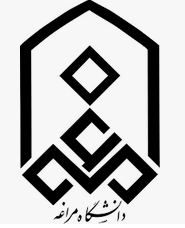 